 正和書院附設光明幼兒園  108年 3月份菜單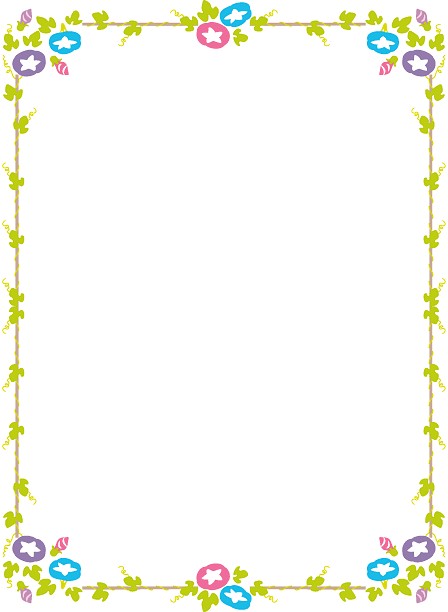 日期星期早上點心午餐午餐下午點心4一紅燒麵養生茶、饅頭5二香菇素肉燥、杏包菇燴高麗菜、有機蔬菜海帶味噌湯木耳蓮子湯6三紅燒豆干、枸杞南瓜、有機蔬菜玉米鮮菇湯什錦湯麵7四福菜筍絲、咖哩花椰菜、有機蔬菜紫菜豆腐湯水餃8五蕃茄豆腐、白菜滷、有機蔬菜猴頭菇冬瓜湯日式味噌麵11一什錦炒麵白菜香菇湯高麗菜燴飯12二酸菜麵腸、杏包菇燴高麗菜、有機蔬菜南瓜蔬菜湯地瓜綠豆湯13三古早味菜埔、豆包三絲、有機蔬菜藥膳山藥湯菇菇麵14四滷油豆腐、百菇銀芽、有機蔬菜海帶蘿蔔湯大補湯15五香椿豆腐、玉米三色丁、有機蔬菜香菇豆皮金針湯清粥小菜18一烏龍炒麵菜頭油豆腐湯養生茶、菜包19二梅干素肉燥、佛手瓜三色丁、有機蔬菜南瓜蔬菜湯紅豆西米露20三海帶滷豆干、三色豆芽菜、有機蔬菜玉米丸子湯粿仔麵21四素瓜仔肉、什錦小黃瓜、有機蔬菜蕃茄豆腐湯地瓜薯條22五紅燒豆腐、螞蟻上樹、有機蔬菜		五行養生湯絲瓜麵線25一素羹麵芋頭粥26二香菇蘿蔔、三杯杏包菇、有機蔬菜豆腐味噌湯紅豆湯27三糖醋豆包、雙色花椰菜、有機蔬菜海帶蔬菜湯麻油雞絲麵28四蕃茄炒素肉醬、枸杞南瓜、有機蔬菜玉米鮮菇湯素肉骨茶29五滷豆豉豆腐、三杯馬鈴薯、有機蔬菜藥膳什錦湯南瓜濃湯